ИНФОРМАЦИОННОЕ ПИСЬМО-ПРИГЛАШЕНИЕУважаемые коллеги!Приглашаем Вас принять участие в юбилейной XX международной научно-практической конференции «Корпоративные библиотечные системы: технологии и инновации» - КорФор-2022, которая состоится с 20 по 23 июня в Санкт-Петербурге и Выборге. Происходящие перемены в мире и в стране, естественно, не прошли мимо библиотечного сообщества. Пожалуй, как никогда ранее, кооперация библиотечного сообщества, совместный поиск отечественных решений для пространства библиотеки, для предоставляемых сервисов, для взаимодействия и читателями и коллегами становится важнейшим условиям развития. Причем решения требуется находить в очень сжатые сроки, и обмен мнениями коллег их разных регионов, из разных министерств и ведомств становится ценнейшим источником Конференция предоставляет возможность поделиться своими достижениями и находками, а также узнать авторитетное мнение экспертов, обсудить насущные вопросы в формате дискуссионной площадки, продолжить диалог о настоящем и будущем библиотек. Приглашаем к участию руководителей и сотрудников библиотек, специалистов, связанных с информатизацией библиотек и вузов, разработчиков программных продуктов, поставщиков ЭБС и баз данных, оборудования  и услуг для библиотек.Приоритетами конференции 2022 года станут следующие темы:цифровая трансформация: направления, подходы, критерии эффективности; новая реальность и новые методы управления библиотекой; корпоративные библиотечные системы и проекты; открытая наука, научные данные, наукометрия и библиотеки;библиотечные порталы/сайты, онлайновые услуги;репозитории, ЭБС и цифровые библиотеки;система дополнительного профессионального обучения: повышение квалификации работников библиотек vs обучение пользователей.Конференция пройдет и гибридном формате, в очном режиме предполагается не более 100 участников. Мероприятия основной программы 20-22 июня пройдут в Санкт-Петербурге. 23 июня состоится выездное заседание в Выборге (для зарегистрированных участников).Стоимость оргвзноса зависит от формы участия и уровня проживания. Есть возможность бесплатного участия в основной программе. Выдаются сертификаты об участии. Доклады публикуются в сборнике с присвоением DOI и индексированием в РИНЦ. Электронные версии докладов размещаются в Электронной библиотеке СПбПУ в открытом доступе.Дополнительная информация и регистрация доступны на сайте конференции. Оргкомитет гарантирует размещение в гостинице согласно сделанному при регистрации выбору только после оплаты оргвзноса или получения гарантийного письма. До встречи на конференции!С уважением,Председатель оргкомитет конференцииДиректор Информационно-библиотечного комплекса СПбПУ,Исполнительный директор НП «АРБИКОН»					А.И. Племнек 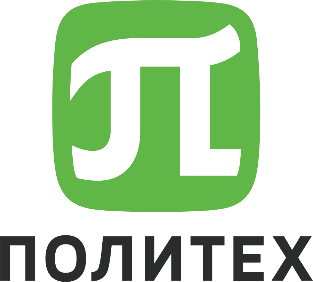 XХ международная научно-практическая конференция«Корпоративные библиотечные системы: технологии и инновации»XХ международная научно-практическая конференция«Корпоративные библиотечные системы: технологии и инновации»XХ международная научно-практическая конференция«Корпоративные библиотечные системы: технологии и инновации»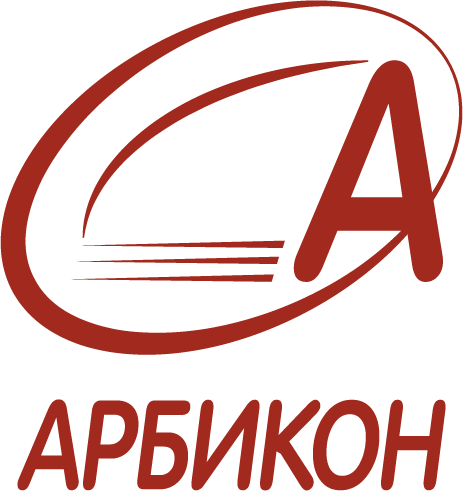 Санкт-Петербургский политехнический университет Петра ВеликогоСанкт-Петербургский политехнический университет Петра ВеликогоСанкт-Петербург 20 - 23 июня 2022 г. НП «Ассоциированные Региональные Библиотечные Консорциумы»НП «Ассоциированные Региональные Библиотечные Консорциумы»